III OLIMPÍADA FLORIANENSE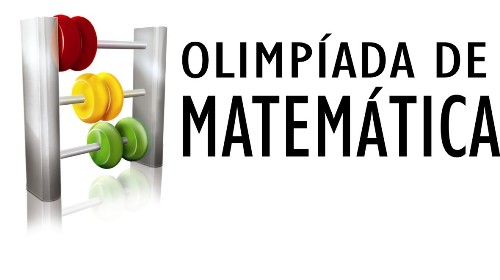 DE MATEMÁTICA - OFMAT-2019LISTAGEM DOS ALUNOS CLASSIFICADOS PARA 2ª FASE DA OFMAT 2019NÍVEL 3  Escola Aluno  EMEF Professor N KrohlingJúlia Mendes Huber                                                                       EMEF Professor N KrohlingDaniel Farage Garcia                                                                EMEF Professor N KrohlingRafael Keifer Klippel                                                                 EMEF Professor N KrohlingIllary Gehardt                                                                             EMEF Professor N KrohlingCarolina Klippel                                                                          EMEF Professor N KrohlingMirela Shneider Bianqui                                                           EMEF Professor N KrohlingAna Luiza Zucolotto da Silva                                                     EMEF Professor N KrohlingDavi Littig Rodrigues                                                                  EMEF Professor N KrohlingCristiele Kama Alencar                                                               EMEF Professor N KrohlingAudio Littig Junior                                                                       EMEF Professor N KrohlingTiago dos Santos Xavier                                                              EMEF Professor N KrohlingLuiza Teodoro de Souza                                                          EMEF Professor N KrohlingGilberto Ferreira Oliveira  EMEF Professor N KrohlingEnzo Klippel  EMEF Professor N KrohlingBrenda Zucon Bernardes  EMEF Professor N KrohlingBianca Vitória Vieira Krohling  EMEF Professor N KrohlingRaica Klippel Lugão  EMEF Professor N KrohlingSoliane Peterle  EMEF Professor N KrohlingMateus Scardua Porto  EMEF Professor N KrohlingMaria Raissa Mendes Krohling  EMEF Professor N KrohlingWallace Peterle  EMEF Professor N KrohlingEmilia Volque Klein  EMEF Professor N KrohlingNatália da Silva Santos  EMEF Professor N KrohlingAna Carolina dos Santos Lorenzon  EMEF Professor N KrohlingMateus Moura   Escola AlunoEMEF Professor N KrohlingAlexandra UhlEMEF Professor N KrohlingNicolas Rocha de SouzaEMEF Professor N KrohlingJheniffer Uliana PeterleEMEF Professor N KrohlingLucas Rangel       EMEF Victor HugoVitor Scarlot Bernardo       EMEF Victor HugoMidiam Littig da Silva       EMEF Victor HugoYasmim da Cruz Kruger       EMEF Victor HugoMikael Barcellos       EMEF Victor HugoGleicy Kelly Cassimiro        EMEF Victor HugoCauê Nicanor Pereira de Souza        EMEF Victor HugoCamila da Penha Gilles        EMEF Victor HugoDiego Henrique Machado Marques        EMEF Victor HugoCarlos José da Silva Siqueira Júnior       EMEF Victor HugoLumara Calixto dos Santos        EMEF Victor HugoFelipe José da Conceição Uliana        EMEF Victor HugoMaria Clara da Silva 